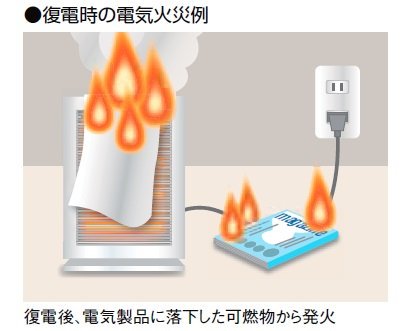 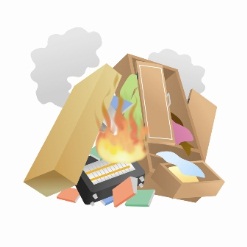 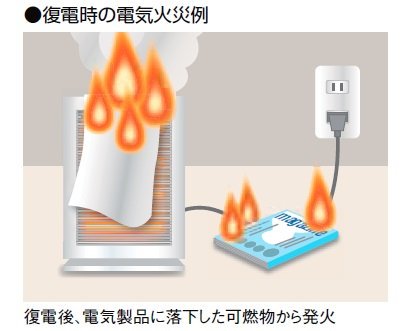 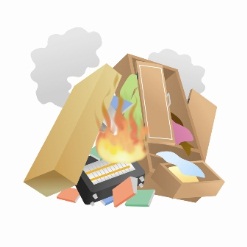 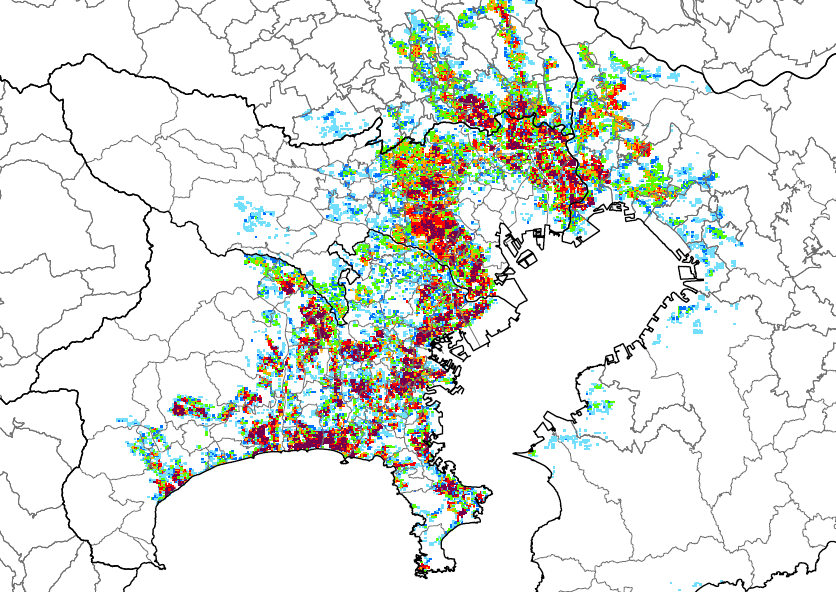 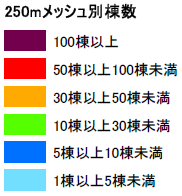 ●補助対象機器一覧（分電盤に設置するタイプ）①　　　　　　　　　　　　　　　　　　　　　　※ 参考価格は変動する場合があります。価格の変動があった場合、市のホームページを随時更新してまいりますので、最新の価格は市のホームページにてご確認ください。●補助対象機器一覧（分電盤に設置するタイプ）②　　　　　　　　　●補助対象機器一覧（アース付き（もしくは三端子付き）コンセントに設置するタイプ①　　※ コンセントに設置するタイプの感震ブレーカーは、震度５強以上の強い揺れを感知すると疑似的に漏電を発生させ、分電盤の漏電ブレ―カーを作動させることにより、ご自宅への電気の供給を遮断します。ご家庭のコンセントをご確認いただき、アース付きや三端子付きコンセントに、空きがあれば取り付けることができます。●補助対象機器一覧（アース付き（もしくは三端子付き）コンセントに設置するタイプ②　　　　　　　　　　　　　　　　　　　　　　　　機器番号①②機種名ヤモリヤモリ・デ・セット設置箇所分電盤壁＋分電盤機器写真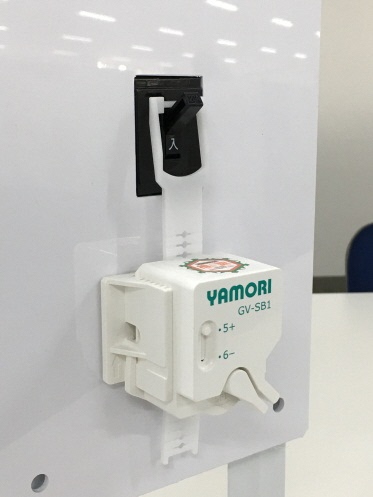 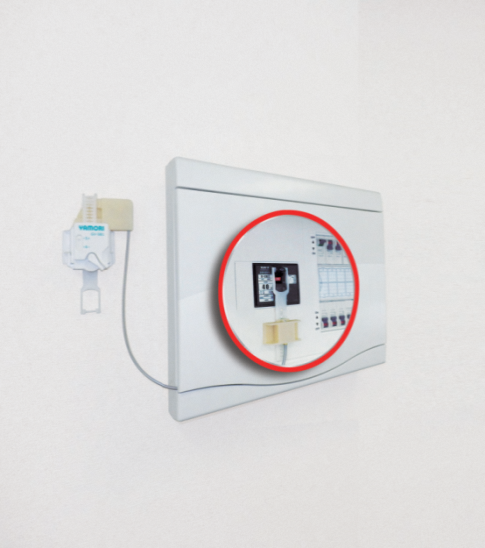 参考価格 ※１2,750円5,500円自己負担額950円☻もっとも安価2,500円遮断のタイミング揺れを感知後すぐに遮断揺れを感知後すぐに遮断寸法（mm）幅×高さ×厚み機器本体：66×145×55機器本体：90×150×55ワイヤー長さ：480設置方法①機器本体を両面テープで分電盤に貼付ける②付属のバンドをブレーカーレバーにひっかけて設置※付属のアルコールパッドで接着部分をきれいにする場合、アルコールが乾いてから貼り付けてください①両面テープで機器本体を壁に、バンド部分を分電盤に貼付ける②付属のバンドをブレーカーレバーにひっかけて設置※付属のアルコールパッドで接着部分をきれいにする場合、アルコールが乾いてから貼り付けてください特徴☻設置が簡単☹蓋付きの分電盤の場合、蓋が閉まらない（動作に影響はありません）☻設置が簡単☻機器本体とバンドをワイヤーで繋いで分離し、蓋付きの分電盤の蓋がほぼ閉まる☹機器本体を両面テープで壁に貼り付けるため、土壁や砂壁等、壁の材質によっては設置できない累計設置実績約８０％（第➊位）約１０％（第➋位）③④パワーヤモリセットピオマ壁＋分電盤壁＋分電盤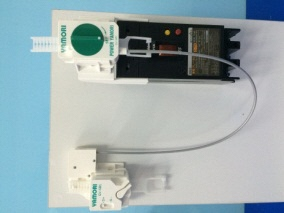 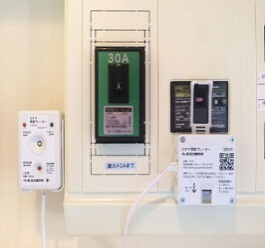 9,350円10,780円6,350円  7,780円☹比較的高価揺れを感知後すぐに遮断揺れを感知して3分後に遮断機器本体:90×150×55遮断機:66×150×55機器本体：62×87×47遮断機：67×67×31①両面テープで機器本体を壁に、遮断機を分電盤に貼付ける②遮断機のバンドをブレーカーレバーにひっかけて設置※付属のアルコールパッドで接着部分をきれいにする場合、アルコールが乾いてから貼り付けてください①機器本体を木ネジで壁に取り付け、遮断機を両面テープで分電盤に貼付ける②遮断機のバンドをブレーカーレバーにひっかけて設置☻設置が簡単☻契約アンペア75A以上等ブレーカーレバーが硬いものにも使用できる☹蓋付きの分電盤の場合、蓋が閉まらない（動作に影響はありません）☹機器本体を両面テープで壁に貼り付けるため、土壁や砂壁等、壁の材質によっては設置できない☻遮断まで３分の猶予があり、避難時の照明が確保できる☻遮断後も機器本体が７分間光るため、分電盤周囲の明かりが確保できる☹蓋付きの分電盤の場合、蓋が閉まらない（動作に影響はありません）☹機器本体をネジで壁に取り付けるため、壁に穴があく約０.２％約０．３％機器番号⑤⑥⑦機種名Ki感震センサー（アース線タイプ）Ki感震センサー（三端子タイプ）震太郎設置箇所アース付きコンセント三端子コンセントアース付きor三端子コンセント機器写真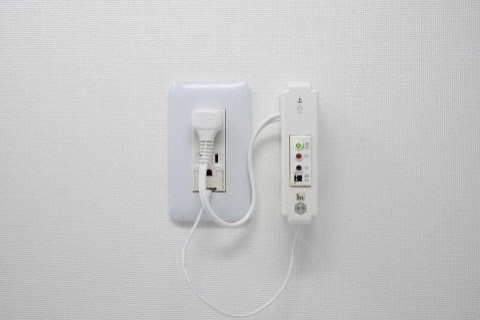 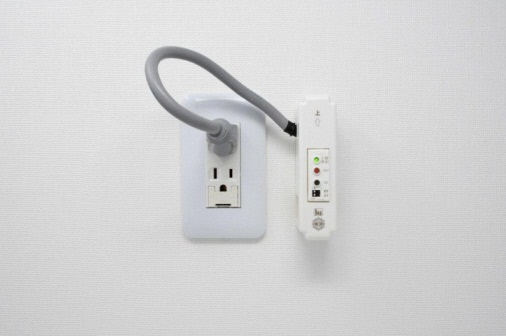 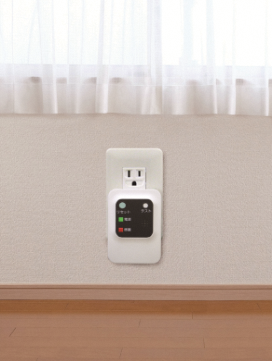 参考価格 ※１6,380円6,710円10,780円自己負担額3,380円☻コンセントタイプでは安価3,710円☻コンセントタイプでは安価  7,780円☹比較的高価遮断のタイミング揺れを感知して3分後に遮断揺れを感知して3分後に遮断揺れを感知して3分後に遮断寸法（mm）幅×高さ×厚み機器本体：30×110×40機器本体：110×30×40機器本体:62×90×32設置方法①機器本体を木ネジ（壁が石膏ボードの場合アンカー＋木ネジ）で壁に取り付ける②アース端子にアース線を設置し、コンセントにプラグを差し込む①機器本体を木ネジ（壁が石膏ボードの場合アンカー＋木ネジ）で壁に取り付ける②三端子コンセントにプラグを差し込む①三端子コンセントにプラグを差し込むか、アース端子にアース線を設置し、コンセントにプラグを差し込む特徴☻遮断まで３分の猶予があり、避難時の照明が確保できる☹機器本体をネジで取り付けるため、壁に穴があく☻遮断まで３分の猶予があり、避難時の照明が確保できる☹機器本体をネジで取り付けるため、壁に穴があく☻遮断まで３分の猶予があり、避難時の照明が確保できる☻機器本体を壁にネジで取り付ける必要がないため壁に穴があかない累計設置実績約３％（第➊位）約０．３％（第➋位）約０.２％（第➌位）➇⑨⑩一発遮断地震みはりロボ瞬断アース付きコンセントアース付きコンセントアース付きコンセント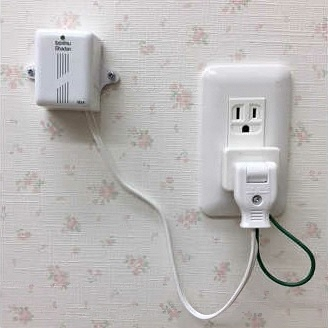 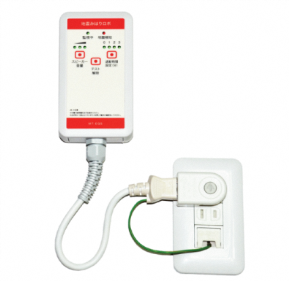 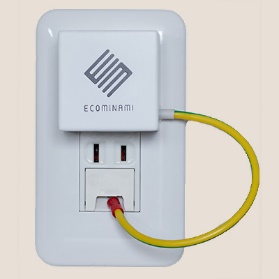 6,380円20,900円6,380円3,380円☻コンセントタイプでは安価17,900円☹最も高価3,380円☻コンセントタイプでは安価揺れを感知後すぐに遮断揺れを感知して0～3分後に遮断揺れを感知後すぐに遮断機器本体：74×56×36機器本体：76×135×35機器本体：４５×４５×３２①機器本体を木ネジで壁に取り付ける②アース端子にアース線を設置し、コンセントにプラグを差し込む①機器本体を木ネジで壁に取り付ける②アース端子にアース線を設置し、コンセントにプラグを差し込む①機器本体裏面の両面テープの剥離紙を剥がす②アース端子にアース線を設置し、コンセントにプラグを差し込む☹機器本体をネジで取り付けるため、壁に穴があく☻遮断までの時間を０～３分の間で設定でき、避難時の照明が確保できる☹機器本体をネジで取り付けるため、壁に穴があく☻機器本体を壁にネジで取り付ける必要がないため壁に穴があかない約０．１％約０％約０％氏名住所電話設置機器例茅ヶ崎太郎茅ヶ崎○○-○○○○-○○○○⑧123456789101112131415番号機器名参考価格
（税込み）補助金自己負担額①ヤモリ2,750円1,800円950円②ヤモリ・デ・セット5,500円3,000円2,500円③パワーヤモリセット9,350円3,000円6,350円④ピオマ10,780円3,000円7,780円⑤ki 感震センサー（アース線）6,380円3,000円3,380円⑥ki 感震センサー（三端子）6,710円3,000円3,710円⑦震太郎10,780円3,000円7,780円⑧一発遮断6,380円3,000円3,380円⑨地震みはりロボ20,900円3,000円17,900円⑩瞬断6,380円3,000円3,380円